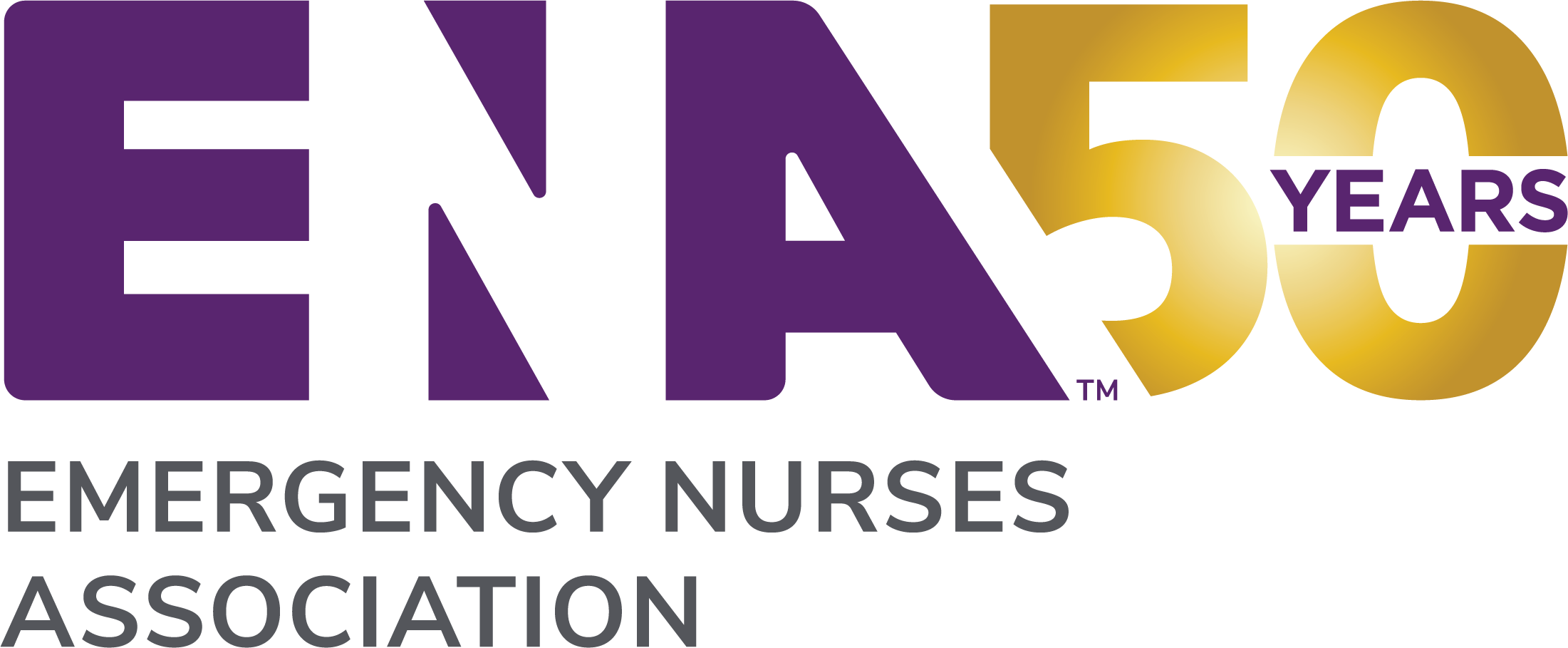 ‘In Case of Emergency’ Film Debuts Oct. 14, Tells the Story of Emergency NursesFull-length documentary premieres during Emergency Nurses Week  
ENTER CITY. (ENTER DATE, 2020) – Telling the story of emergency nurses like never before, the new documentary film “In Case of Emergency” will premiere virtually to a nationwide audience on Oct. 14 as part of Emergency Nurses Week.“In Case of Emergency” – directed by Carolyn Jones with the support of the Emergency Nurses Association – follows 16 emergency nurses from across the United States to paint a startling picture of emergency departments stretched to the breaking point as our nation’s biggest public health challenges – from COVID-19 to the opioid crisis to gun violence to lack of insurance – collide in emergency departments. With nearly half of all U.S. medical care delivered in EDs, emergency nurses are at the forefront, not just during a pandemic, but every day to address a patient’s physical and emotional needs.The film’s virtual premiere takes place at 8 p.m. Eastern time on Oct. 14 with a live question-and-answer session to follow.“Emergency nurses experience things on a regular basis that most people will never see, things that most of the general public would not be able to tolerate, yet ED nurses face it all with poise, professionalism and an amazing human touch,” said ENA President Mike Hastings, MSN, RN, CEN. “This documentary will show our communities some of the challenges that we face day to day, COVID-19 or not, and provide some insight into our care settings. Most importantly, the film gives the public a true look at what essential heroes look like.”“In Case of Emergency” made its world premiere on Oct. 1 at The Boston Globe’s GlobeDocs Film Festival in Boston and is scheduled to be screened at the Chagrin Film Festival in Ohio beginning Oct. 6; the Heartland Film Festival in Indiana beginning Oct. 8; and the New Jersey Film Festival on Oct. 10.Additionally, the documentary has been selected for inclusion in the American Film Showcase’s 2020/21 season. The showcase is the premier film diplomacy program of the U.S. Department of State and the USC School of Cinematic Arts.AS APPLICABLE - ADD LOCAL EVENT DETAILS and/or QUOTE FROM STATE OR CHAPTER PRESIDENTSTo see trailers or learn more about the film’s virtual premiere, visit the official film website or the ENA website.###About the Emergency Nurses AssociationThe Emergency Nurses Association is the premier professional nursing association dedicated to defining the future of emergency nursing through advocacy, education, research, innovation, and leadership. Founded in 1970, ENA has proven to be an indispensable resource to the global emergency nursing community. With nearly 50,000 members worldwide, ENA advocates for patient safety, develops industry-leading practice standards and guidelines, and guides emergency health care public policy. ENA members have expertise in triage, patient care, disaster preparedness, and all aspects of emergency care. Additional information is available at www.ena.org.About Carolyn Jones ProductionsCarolyn Jones Productions is best known for producing socially proactive documentary films and photography, using a variety of media tools to create projects that point our attention toward issues of global concern. The team is comprised of award-winning filmmakers led by Executive Producer and Director Carolyn Jones, and including Producer Lisa Frank, Cinematographer Jaka Vinšek and Editors Laura Israel and Chelsea Smith. For more information about Carolyn Jones Productions, visit www.carolynjones.com.